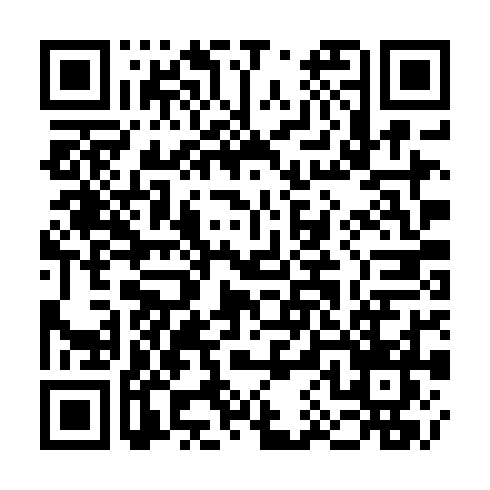 Ramadan times for Krzyzanowice Srednie, PolandMon 11 Mar 2024 - Wed 10 Apr 2024High Latitude Method: Angle Based RulePrayer Calculation Method: Muslim World LeagueAsar Calculation Method: HanafiPrayer times provided by https://www.salahtimes.comDateDayFajrSuhurSunriseDhuhrAsrIftarMaghribIsha11Mon4:114:116:0011:483:425:375:377:1912Tue4:084:085:5711:473:445:385:387:2113Wed4:064:065:5511:473:455:405:407:2314Thu4:044:045:5311:473:465:425:427:2515Fri4:014:015:5111:473:485:435:437:2616Sat3:593:595:4911:463:495:455:457:2817Sun3:563:565:4611:463:505:465:467:3018Mon3:543:545:4411:463:525:485:487:3219Tue3:513:515:4211:453:535:505:507:3420Wed3:493:495:4011:453:545:515:517:3621Thu3:463:465:3811:453:565:535:537:3722Fri3:443:445:3511:453:575:555:557:3923Sat3:413:415:3311:443:585:565:567:4124Sun3:393:395:3111:443:595:585:587:4325Mon3:363:365:2911:444:015:595:597:4526Tue3:343:345:2711:434:026:016:017:4727Wed3:313:315:2411:434:036:036:037:4928Thu3:293:295:2211:434:046:046:047:5129Fri3:263:265:2011:424:056:066:067:5330Sat3:233:235:1811:424:076:076:077:5531Sun4:214:216:1612:425:087:097:098:571Mon4:184:186:1312:425:097:117:118:592Tue4:154:156:1112:415:107:127:129:013Wed4:124:126:0912:415:117:147:149:034Thu4:104:106:0712:415:127:157:159:055Fri4:074:076:0512:405:147:177:179:076Sat4:044:046:0212:405:157:197:199:107Sun4:014:016:0012:405:167:207:209:128Mon3:593:595:5812:405:177:227:229:149Tue3:563:565:5612:395:187:237:239:1610Wed3:533:535:5412:395:197:257:259:18